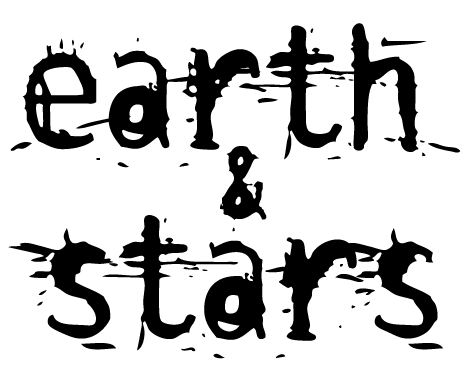 Sunday RoastsAll our meats are local & organic.-Sussex topside of beef (gfio) 16Sussex shoulder of lamb (gfio) 16Sussex chicken breast (gfio) 16Chestnut mushroom & red lentil tart (veo) (gfio) 15Hazelnut, pistachio & cranberry bake (veo) (gfio) 14-Today’s roasts are served with braised red cabbage, roasted carrots, creamed leaks, winter greens, celeriac puree, roast potatoes & a Yorkshire pudding.Please make your server aware if you require a vegan or gluten free roast-Medjool date pudding with salted caramel & earl grey ice cream (ve) (gfi) 7.5